Publicado en Madrid el 06/04/2021 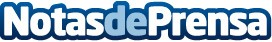 EthicHub lanza la campaña "1 Kilo, 1 Ethix""1 Kilo, 1 Ethix" servirá para reforzar el ecosistema de impacto creado en torno al token Ethix y beneficiar a los pequeños caficultores. Durante el transcurso de la campaña, que entra en vigor a día de hoy y tiene una duración estimada de 3 meses, los pequeños productores de EthicHub recibirán un Ethix por cada kilo de café vendidoDatos de contacto:Iñigo Molero 658809083Nota de prensa publicada en: https://www.notasdeprensa.es/ethichub-lanza-la-campana-1-kilo-1-ethix_1 Categorias: Nacional Finanzas Gastronomía Sociedad Industria Alimentaria E-Commerce Restauración Solidaridad y cooperación http://www.notasdeprensa.es